от 05 апреля 2021 года № 23О внесении изменений в муниципальную программу«Комплексное развитие сельских территорийЮксарского сельского поселения  на 2020 – 2022 годы и на период до 2025 года	В соответствии с Федеральным законом от 06.10.2003 № 131-ФЗ 
«Об общих принципах организации местного самоуправления 
в Российской Федерации», руководствуясь Уставом Юксарского сельского поселения, Юксарская сельская администрация 
п о с т а н о в л я е т:В муниципальную программу «Комплексное развитие сельских территорий Юксарского сельского поселения   
на 2020 – 2022 годы и на период до 2025 года» внести следующие изменения: пункт 9 Паспорта муниципальной программы «Комплексное развитие сельских территорий Юксарского сельского поселения  на 2020 – 2022 годы и на период до 2025 года» изложить в следующей редакции:Приложение № 1 к муниципальной программе «Комплексное развитие сельских территорий Юксарского сельского поселения  на 2020 – 2022 годы и на период до 2025 года» изложить в новой редакции согласно приложению №1 к настоящему постановлению;Приложение № 2 к муниципальной программе «Комплексное развитие сельских территорий Юксарского сельского поселения  на 2020 – 2022 годы и на период до 2025 года» изложить в новой редакции согласно приложению №2 к настоящему постановлению;Приложение № 3 к  муниципальной программе «Комплексное развитие сельских территорий Юксарского сельского поселения  на 2020 – 2022 годы и на период до 2025 года» изложить в новой редакции согласно приложению №3 к настоящему постановлению;2.	Разместить настоящее постановление на официальном сайте Юксарской сельской в информационно-телекоммуникационной сети «Интернет».3. Контроль за исполнением настоящего постановления оставляю за собой.          Глава Юксарской   сельской администрации                                                              Т.А.БабинаМАРЫ ЭЛРЕСПУБЛИКӸН КИЛЕМАР МУНИЦИПАЛЬНЫЙ РАЙОН ЙӰКСӒР СОЛААДМИНИСТРАЦИЮКСАРСКАЯ СЕЛЬСКАЯ АДМИНИСТРАЦИЯКИЛЕМАРСКОГО МУНИЦИПАЛЬНОГО РАЙОНА РЕСПУБЛИКИ МАРИЙ ЭЛЮКСАРСКАЯ СЕЛЬСКАЯ АДМИНИСТРАЦИЯКИЛЕМАРСКОГО МУНИЦИПАЛЬНОГО РАЙОНА РЕСПУБЛИКИ МАРИЙ ЭЛПЫНЗАЛТЫШПОСТАНОВЛЕНИЕ9.Объемы и источники финансирования ПрограммыОбщий объем                                 1000,487 -  тыс.руб.,в том числе: 
федерального бюджета и бюджета Республики Марий Эл         700,3409 тыс. руб., 
местный бюджет                                   250,12175тыс. руб.,
внебюджетные источники                   50,02435  тыс. руб. Из них по годам:  тыс. руб.Бюджетные ассигнования, предусмотренные в плановом периоде 2020 – 2025 годов, могут быть уточнены при формировании проекта местного бюджета на 2020- 2025 годы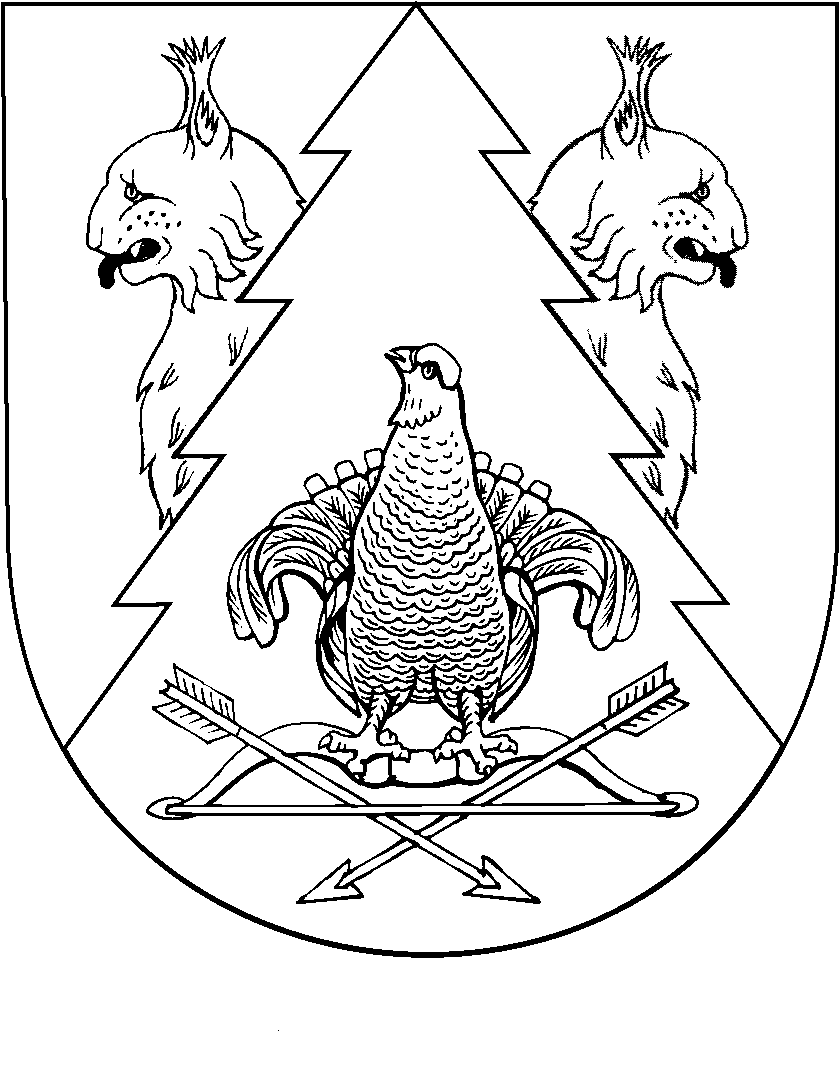 